廉政公署德育電子故事書《老頭蝦》姓名:  ________________________	   班別:  ____________ (           )             日期:__________________配對題圖中的嘉嘉在做甚麼？試將圖畫與下方的描述連線，並想想哪些是嘉嘉做得對的事情 (做得對的，請在空格內畫上 ；做得不對的，請畫上  )。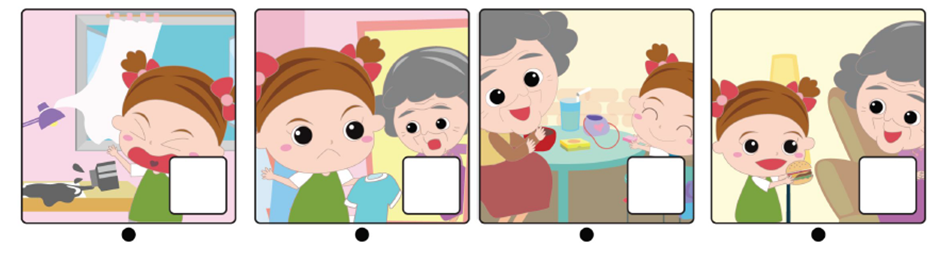 小小心意卡製作一張心意卡，再寫上你想說的話，送給一位自己尊敬和關愛的人。 (同學可自行創作，答案只供參考)(可剪出以下圖形或自行繪圖，裝飾心意卡) 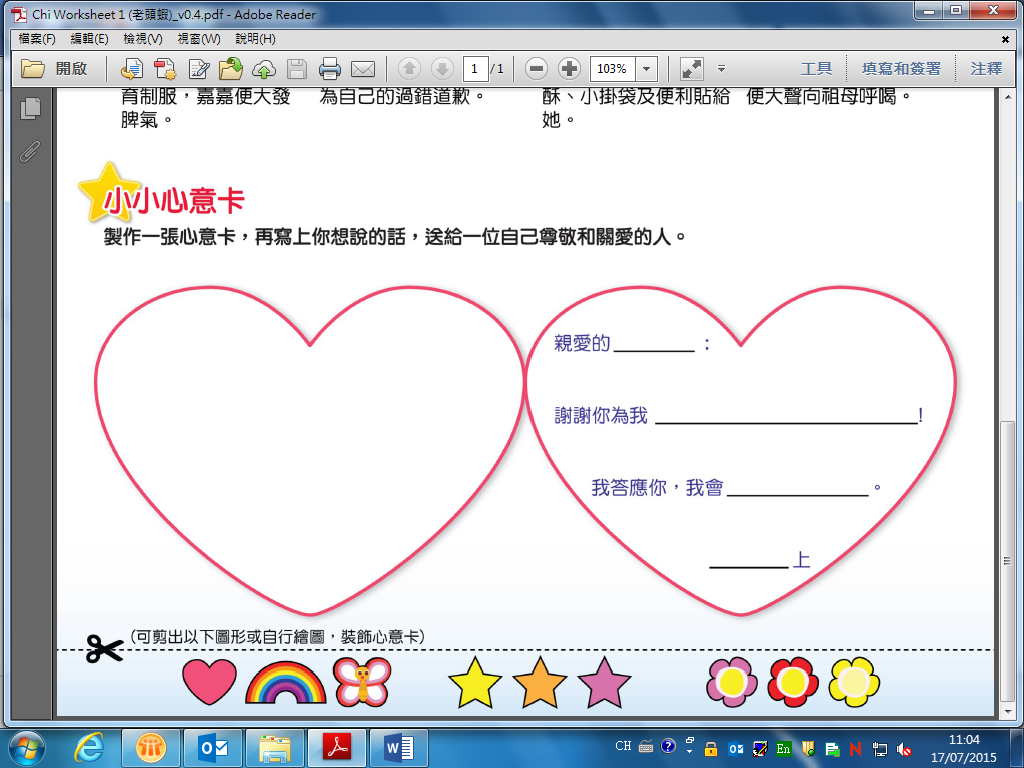 祖母忘記幫嘉嘉洗體育制服，嘉嘉便大發脾氣。嘉嘉向祖母送上漢堡包，為自己的過錯道歉。嘉嘉關心祖母，送核桃酥、小掛袋及便利貼給她。嘉嘉發現房間的窗打開了，便大聲向祖母 呼喝。